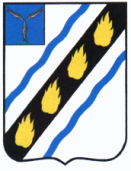 АДМИНИСТРАЦИЯСОВЕТСКОГО МУНИЦИПАЛЬНОГО РАЙОНАСАРАТОВСКОЙ ОБЛАСТИПОСТАНОВЛЕНИЕот 15.10.2021№ 610р.п.СтепноеОб утверждении административного регламента по оказанию муниципальной услуги «Установление сервитута, публичного сервитута в отношении земельных участков, находящихся в муниципальной собственности, земельных участков, государственная собственность на которые не разграничена»Руководствуясь Земельным кодексом Российской Федерации, Федеральным законом от 27.07.2010 № 210-ФЗ «Об организации предоставления государственных и муниципальных услуг», Федеральным законом от 06.10.2003 № 131-ФЗ «Об общих принципах организации местного самоуправления в Российской Федерации», постановлением администрации Советского муниципального района Саратовской области от 06.04.2010 № 371 «О Порядке разработки и утверждения административных регламентов предоставления муниципальных услуг в администрации Советского муниципального района и ее органах (с изменениями от 19.10.2011 № 728, от 09.12.2011 № 911),Постановлением Правительства РФ от 16.05.2011 № 373 «О разработке и утверждении административных регламентов осуществления государственного контроля (надзора) и административных регламентов предоставления государственных услуг», Уставом Советского муниципального района, администрация Советского муниципального района ПОСТАНОВЛЯЕТ:Утвердить административный регламент по оказанию муниципальнойуслуги «Установление сервитута, публичного сервитута в отношении земельных участков, находящихся в муниципальной собственности, земельных участков, государственная собственность на которые не разграничена»согласно приложению.	2.  Признать утратившими силу постановления администрации Советскогомуниципального района: - от 24.02.2016 № 86 «Об утверждении административного регламента предоставления муниципальной услуги «Установление сервитута в отношении земельных участков, находящихся в муниципальной собственности, земельных участков, государственная собственность на которые не разграничена».- от 26.12.2016 № 1039 «О внесении изменений в постановление администрации Советского муниципального района Саратовской области от 24.02.2016 №86;- от 12.02.2018 № 70 «О внесении изменений в постановление администрации Советского муниципального района Саратовской области от 24.02.2016 №86.3. Настоящее постановление вступает в силу со дня его официального опубликования в установленном порядке.ГлаваСоветскогомуниципального  района                                                            С.В. ПименовЛавренова Т.С.5- 17-91Приложение к постановлению администрации Советского муниципального районаот 15.10.2021 № 610Административный регламент предоставления муниципальной услуги «Установление сервитута, публичного сервитута в отношении земельных участков, находящихся в муниципальной собственности, земельных участков, государственная собственность на которые не разграничена»1. Общие положенияПредмет регулирования административного регламента1.1.Административный регламент по оказанию муниципальной услуги «Установление сервитута в отношении земельных участков, находящихся в муниципальной собственности, земельных участков, государственная собственность на которые не разграничена» (далее – Административный регламент) разработан в целях повышения качества исполнения и доступности муниципальной услуги, создания комфортных условий для участников отношений, возникающих при оказании муниципальной услуги,определяет сроки и последовательность исполнения административных процедур.1.2. Круг заявителей1.2.1. Заявителями на предоставление муниципальной услуги (далее - заявитель) являются физические и юридические лица, желающие использовать земельный участок на условиях сервитута.1.2.2. От имени заявителя могут выступать лица, являющиеся в соответствии с законодательством Российской Федерации его законным представителем либо полномочия которого подтверждены доверенностью, оформленной в соответствии с законодательством Российской Федерации.1.3. Требования к порядку информирования о предоставлении муниципальной услуги1.3.1. Информация о месте нахождении, справочная информация, телефон и график работы Отдела размещен на официальном сайте администрации Советского муниципального района Саратовской области: http://stepnoe-adm.ru.Информация о месте нахождении, справочная информация, телефон и график работы многофункционального центра предоставления государственных и муниципальных услуг Советского муниципального района Саратовской области (далее – МФЦ) размещен на официальном сайте МФЦ: http://www.mfc64.ru. 1.3.2. Информация  о  порядке предоставления муниципальной услуги может быть получена:- у должностных лиц Уполномоченного органа  по телефону 8(84566)5-17-91, МФЦ по телефонам 8 927 227 15 42, (88452) 65 39 69- путем личного и письменного обращения заявителей;- по электронной почте (по электронной почте ответ направляется на электронный адрес заявителя в срок, не превышающий 30 дней со дня поступления обращения);- на информационном стенде при входе в помещение уполномоченного органа,  МФЦ, предоставляющего муниципальную услугу;- в информационно-телекоммуникационной сети «Интернет» на порталах государственных и муниципальных услуг (функций): http://www.gosuslugi.ru, http://64.gosuslugi.ru/), www.pgu.saratov.gov.ru, http://www.mfc64.ru.Помимо информации, размещенной на информационных стендах, специалист Отдела осуществляет консультирование заявителей о порядке предоставления муниципальной услуги. Консультирование осуществляется на личном приеме и по телефону Уполномоченного органа 8 (84566) 5-17-91, телефонам МФЦ 8 927 227 15 42, (88452)65 39 69Муниципальная услуга может оказываться через многофункциональный центр предоставления государственных и муниципальных услуг в порядке и сроки, которые установлены соглашением о взаимодействии между многофункциональным центром и администрацией Советского муниципального района.При ответах на телефонные звонки и устные обращения граждан специалисты уполномоченного  органа подробно и в вежливой (корректной) форме информируют обратившихся по интересующим их вопросам. Ответ  на телефонный звонок должен начинаться с информации о наименовании органа, в который позвонил гражданин, фамилии, имени, отчестве специалиста, принявшего телефонный звонок.При невозможности специалиста, принявшего звонок, самостоятельно ответить на поставленные вопросы, телефонный звонок должен быть переадресован (переведен) на другое должностное лицо. Основными требованиями к информированию специалистами заявителей о процедуре предоставления муниципальной услуги являются достоверность, актуальность, оперативность, четкость и полнота информирования.	Специалисты, осуществляющие прием и консультирование заявителей по вопросам предоставления муниципальной услуги (по телефону или лично), должны корректно и внимательно относится к заявителям, и обращаться к ним в вежливой форме, не допуская в разговоре лишних слов и эмоций.	В случае если для подготовки ответа требуется продолжительное время,  специалисты отдела могут предложить заявителю обратиться за необходимойинформацией в письменном виде либо назначить другое время для устного консультирования.	Письменное обращение заявителя для получения необходимой информации по вопросам предоставления муниципальной услуги должно быть рассмотрено не позднее 30 дней со дня его регистрации. Заявителю дается письменный ответ, который направляется на его почтовый адрес.Ответы на письменные обращения даются в простой, четкой и понятной форме.Индивидуальное информирование в письменной или электронной форме осуществляется посредством направления ответа на обращение в форме электронного документа по адресу электронной почты, указанному в обращении, поступившем в администрацию в форме электронного документа, и в письменной форме по почтовому адресу, указанному в обращении, поступившем в письменной форме (или вручается под роспись заявителю лично). МФЦ осуществляет информирование, консультирование заявителей о порядке предоставления муниципальной услуги в МФЦ, о ходе выполнения запроса о предоставлении муниципальной услуги, по иным вопросам, связанным с предоставлением муниципальной услуги, в соответствии с соглашением о взаимодействии между МФЦ и Отделом (далее – соглашение о взаимодействии) в секторах информирования МФЦ, на сайте МФЦ. Часы приема заявителей в МФЦ для предоставления муниципальной услуги и информирования (за исключением нерабочих праздничных дней, установленных статьей 112 Трудового кодекса Российской Федерации) по каждому территориальному отделу МФЦ указаны на сайте МФЦ в разделе «Контакты»/«График работы». Рассмотрение обращений заявителей по вопросам предоставления  муниципальных услуг осуществляется в порядке, предусмотренном  Федеральным законом от 27.07.2010 № 210-ФЗ «Об организации предоставления государственных и муниципальных услуг» (опубликован в «Российской газете» от 30.07.2010 № 168, в Собрании законодательства Российской Федерации от 02.08.2010 № 31 ст. 4179).1.4. Порядок получения информации заявителями по вопросам предоставления услуги:- информация по вопросам предоставления муниципальной услуги размещаетсяв информационно-телекоммуникационной сети «Интернет» на порталах государственных и муниципальных услуг (функций): http://www.gosuslugi.ru, http://64.gosuslugi.ru, http://www.mfc64.ru.);- в помещениях Уполномоченного органа, МФЦ, предназначенных для приема граждан для предоставления услуги.На стендах в приемных помещениях Уполномоченного органа, МФЦ, размещается следующая информация о предоставлении муниципальной услуги:- реквизиты законодательных и иных нормативных правовых актов, содержащих нормы, регулирующие деятельность по предоставлению муниципальной услуги;- текст Регламента с приложениями (полная версия на интернет – сайте и извлечения, включая образец заявления (приложение № 1 к Регламенту);- перечень документов, предоставляемых заявителем, необходимых для осуществления муниципальной услуги, и требования, предъявляемые к этим документам;- основания для отказа в предоставлении услуги;- основания для отказа в приеме документов;- местонахождение, номера телефонов для консультации (справок);- номер факса и график работы (режим) приема документов, предоставления консультаций и информации Уполномоченным органом;- график приема заявителей.Консультирование по вопросам предоставления услуги осуществляется начальником  Уполномоченного органа, специалистом МФЦ, ответственным за предоставление услуги.II. Стандарт предоставления муниципальной услуги2.1. Наименование муниципальной услуги- «Установление сервитута, публичного сервитута в отношении земельных участков, находящихся в муниципальной собственности, земельных участков, государственная собственность на которые не разграничена».2.2. Наименование органа, предоставляющего муниципальную услугуНаименование структурного подразделения администрации Советского муниципального района, предоставляющего муниципальную услугу - Отдел поуправлению муниципальным имуществом и землей администрации Советского муниципального района (далее –  Отдел). Многофункциональный центр Советского района Саратовской области согласно соглашению.2.3. Описание результата предоставления муниципальной услуги- результатом предоставления муниципальной услуги является  соглашение об установлении сервитута либо уведомление об отказе в установлении сервитута в отношении земельного участка.2.4. Срок предоставления муниципальной услуги2.4.1. В случае установления сервитута в отношении части земельного участка в соответствии с пунктом 4 статьи 39.25 Земельного кодекса Российской Федерации либо в отношении всего земельного участка срок предоставления муниципальной услуги составляет 30 календарных дней со дня поступления заявления.2.5. Перечень нормативных правовых актов, регулирующих предоставление муниципальной услуги.Нормативно – правовые акты, регулирующие предоставление муниципальной услуги размещены на официальном сайте Администрации на http://stepnoe – adm.ru» и на портале в федеральной государственной информационной системе «Единый портал государственных и муниципальных услуг (функций) (www.gosuslugi.ru).2.6. Исчерпывающий перечень документов, необходимых в соответствии с нормативными правовыми актами для предоставления государственной услуги и услуг, которые являются необходимыми и обязательными для предоставления муниципальной услуги, подлежащих представлению заявителем, способы их получения заявителем, в том числе в электронной формеа) копия документа, удостоверяющего личность заявителя, являющегося физическим лицом, либо личность представителя заявителя.б) копия свидетельства о государственной регистрации юридического лица или выписка из государственного реестра юридических лиц (если заявитель – юридическое лицо), выписка из Единого государственного реестра индивидуальных предпринимателей об индивидуальном предпринимателе (если заявитель – индивидуальный предприниматель).в) копия документа, подтверждающего полномочия представителя заявителя, если с заявлением обращается представитель заявителя.г)  кадастровый паспорт земельного участка, в отношении которого подано заявление.д) выписка из единого государственного реестра прав на недвижимое имущество и сделок с ним (далее - ЕГРП) о правах на земельный участок или уведомление об отсутствии в ЕГРП сведений о зарегистрированных правах на земельный участок, в отношении которого подано заявление.е)  схема границ сервитута на кадастровом плане территории в случае, если заявление предусматривает установление сервитута в отношении части земельного участка.В случае если для предоставления муниципальной услуги необходима обработка персональных данных лица, не являющегося заявителем, и если в соответствии с федеральным законом обработка таких персональных данных может осуществляться с согласия указанного лица, при обращении за получением или муниципальной услуги заявитель дополнительно представляет документы, подтверждающие получение согласия указанного лица или его законного представителя на обработку персональных данных указанного лица.Заявитель вправе не представлять самостоятельно документы, предусмотренные «б», «д», «е» пункта 2.6.регламента.Органы, предоставляющие муниципальные услуги, не вправе требовать от заявителя представления документов и информации или осуществления действий, представление или осуществление которых не предусмотрено нормативными правовыми актами, регулирующими отношения, возникающие в связи с предоставлением государственных и муниципальных услуг.В целях предоставления муниципальных услуг установление личности заявителя может осуществляться в ходе личного приема посредством предъявления паспорта гражданина Российской Федерации либо иного документа, удостоверяющего личность, в соответствии с законодательством Российской Федерации или посредством идентификации и аутентификации в органах, предоставляющих государственные услуги, органах, предоставляющих муниципальные услуги, многофункциональных центрах с использованием информационных технологий, предусмотренных частью 18 статьи 14.1 Федерального закона от 27 июля 2006 года № 149-ФЗ «Об информации, информационных технологиях и о защите информации».При предоставлении государственных и муниципальных услуг в электронной форме идентификация и аутентификация могут осуществляться посредством:1) единой системы идентификации и аутентификации или иных государственных информационных систем, если такие государственные информационные системы в установленном Правительством Российской Федерации порядке обеспечивают взаимодействие с единой системойидентификации и аутентификации, при условии совпадения сведений о физическом лице в указанных информационных системах;2) единой системы идентификации и аутентификации и единой информационной системы персональных данных, обеспечивающей обработку, включая сбор и хранение, биометрических персональных данных, их проверку и передачу информации о степени их соответствия предоставленным биометрическим персональным данным физического лица.2.7. Запрещается требовать от заявителя- представления документов и информации или осуществления действий, представление и осуществление которых не предусмотрено нормативными правовыми актами, регулирующими отношения, возникающие в связи с предоставлением государственной услуги;- представления документов и информации, которые в соответствии с нормативно-правовыми актами Российской Федерации, нормативными правовыми актами субъекта Российской Федерации и муниципальными правовыми актами находятся в распоряжении государственных органов, предоставляющих государственную услугу, иных государственных органов, органов местного самоуправления и (или) подведомственных государственным органам, органам местного самоуправления организаций, участвующих в предоставлении муниципальных услуг, за исключением документов, указанных в части 6 статьи 7 Федерального закона от 30.12.2020 № 509-ФЗ«О внесении изменений в отдельные законодательные акты Российской Федерации»;- представления документов и информации, отсутствие и (или) недостоверность которых не указывались при первоначальном отказе в приеме документов, необходимых для предоставления муниципальной услуги, либо в предоставлении муниципальной услуги, за исключением случаев, предусмотренных пунктом 4 части 1 статьи 7 Федерального закона от 30.12.2020 № 509-ФЗ«О внесении изменений в отдельные законодательные акты Российской Федерации"2.8. Исчерпывающий перечень оснований для отказа в приеме документов, необходимых для предоставления муниципальной услугиОснований для отказа в приеме заявления и документов для предоставления муниципальной услуги законодательством Российской Федерации не предусмотрено.2.9. Исчерпывающий перечень оснований для приостановления или отказа в предоставлении муниципальной услугиОснования для приостановления предоставления муниципальной услуги законодательством не предусмотрены. Заявителю может быть отказано в предоставлении муниципальной услуги по следующим основаниям:- наличие оснований, предусмотренных пунктом 4 статьи 39.26 Земельного кодекса Российской Федерации;- обращение за предоставлением муниципальной услуги лиц, не соответствующих статусу заявителей, определенному пунктом 1.2 Административного регламента;- отсутствие у заявителя документов, предусмотренных пунктом 2.6 Административного регламента, в полном объеме;- представленные документы имеют подчистки либо приписки, зачеркнутые слова и иные не оговоренные в них исправления, исполнены карандашом, а также серьезно повреждены, когда невозможно однозначно истолковать их содержание;- тексты документов написаны неразборчиво. После устранения оснований для отказа в приеме документов, необходимых для предоставления муниципальной услуги, заявитель вправе повторно обратиться за получением муниципальной услуги.2.10. Перечень услуг, которые являются необходимыми и обязательными для предоставления муниципальной услуги,в том числе сведения о документе (документах), выдаваемом (выдаваемых) организациями, участвующими в предоставлении муниципальной услугиУслуг, которые являются необходимыми и обязательными для предоставления муниципальной услуги, законодательством Российской Федерации не предусмотрено.2.11. Порядок, размер и основания взимания государственной пошлины или иной платы, взимаемой за предоставление муниципальной услуги  Плата за предоставление муниципальной  услуги  не взимается.2.12. Максимальный срок ожидания в очереди при подаче запроса о предоставлении муниципальной услугиМаксимальный срок ожидания в очереди при подаче заявленияо предоставлении муниципальной услуги и при получении результата её предоставления не может превышать 15 минут.2.13. Срок и порядок регистрации запроса заявителя о предоставлении государственной услуги и услуги, предоставляемой организацией,участвующей в предоставлении государственной услуги, в том числе в электронной формеРегистрация запроса заявителя о предоставлении муниципальной услуги осуществляется специалистом отдела делопроизводства, организационной и контрольно-кадровой работы и составляет 1 день.2.14. Требования к помещениям, в которых предоставляется муниципальная  услуга, к залу ожидания, местам для заполнения запросов о предоставлении муниципальной услуги, информационным стендам с образцами их заполнения и перечнем документов, необходимых для предоставления каждой муниципальной услуги, размещению и оформлению визуальной, текстовой и мультимедийной информации о порядке предоставления такой услуги, в том числе к обеспечению доступности для инвалидов указанных объектов в соответствии с законодательством Российской Федерации о социальной защите инвалидов- вход в здание администрации Советского муниципального района, в помещения Отдела, МФЦ оборудуется средствами, позволяющими обеспечить беспрепятственный доступ инвалидов, включая инвалидов, использующих кресла-коляски, а также иным способом, обеспечивающим доступ инвалидов;- при входе в помещения Отдела, МФЦ устанавливается вывеска с наименованием и режимом работы Отдела, МФЦ;- места предоставления муниципальной услуги оборудуются информационными табличками с указанием номера кабинета и наименованием Отдела, МФЦ. Таблички устанавливаются на дверях или стенах таким образом, чтобы при открытой двери таблички были видны и читаемы, также места оборудуются стендами для ознакомления заявителей информационными материалами;- рабочее место каждого специалиста оборудуется персональным компьютером с возможностью доступа к необходимым информационным базам данных, печатающим устройством, а также офисной мебелью для персонала;- места ожидания для заявителей оснащаются стульями, бумагой для записи, ручками (карандашами).	Стенды с организационно-распорядительной информацией размещаются в доступных для просмотра заявителями местах. Тексты информационных материалов печатаются удобным для чтения шрифтом, без исправлений, наиболее важные места выделяются другим шрифтом.	Заявителям при обращении в Отдел, МФЦ по вопросам, касающимся процедур муниципальной услуги, гарантируется прием в помещении, оборудованном в соответствии с санитарными нормами и правилами.	В помещении перед входом в Отдел, МФЦ отводятся места для ожидания приема. Места ожидания в очереди на получение документов могут быть оборудованы стульями, кресельными секциями. Количество мест ожидания определяется исходя из фактической нагрузки и возможностей для их размещения в здании.2.15. Показателями доступности и качества муниципальной услуги являются:-возможность получения муниципальной услуги в многофункциональном центре предоставления услуг;- доступность информирования заявителей по вопросам предоставления муниципальной услуги, в том числе о ходе предоставления муниципальной услуги, в форме устного или письменного информирования;- доступность заявителей к форме заявления о предоставлении муниципальной услуги, размещенной на официальном сайте, в том числе с возможностью его копирования и заполнения в электронном виде;- бесплатность предоставления муниципальной услуги и информации о процедуре предоставления муниципальной услуги;- соблюдение должностными лицами, предоставляющими муниципальную услугу, сроков предоставления муниципальной услуги;- соблюдение времени ожидания в очереди при подаче заявления о предоставлении муниципальной услуги и при получении результата предоставления муниципальной услуги;- компетентность и ответственность специалистов Отдела, предоставляющих муниципальную услугу. - территориальная, транспортная доступность;- соблюдение требований к местам предоставления муниципальной услуги;- содействие инвалиду (при необходимости) со стороны должностных лиц при входе, выходе и перемещении по помещению приема и выдачи документов.III. Состав, последовательность и сроки выполнения административных процедур (действий), требования к порядку их выполнения, в том числе особенности выполнения административных процедур (действий) в электронной форме3.1. Состав административных процедурМуниципальная услуга включает в себя следующие административные процедуры:1) приём заявления и приложенных к нему документов;2) рассмотрение заявления и приложенных к нему документов, подготовка и подписание проекта соглашения об установлении сервитута либо проекта решения администрации об отказе в установлении сервитута;3) направление (выдача) соглашения об установлении сервитута, либо уведомления об отказе в установлении сервитута в отношении земельного участка. 3.2. Прием заявления и приложенных к нему документов3.2.1. Основанием для начала административной процедуры является поступление заявления в отдел делопроизводства, организационной и контрольно - кадровой работы администрации Советского муниципального района.Результатом административной процедуры «Прием заявления и приложенных к нему документов» является  регистрация заявления, передача его главе Советского муниципального района  для  проставления резолюции. Способом  фиксации результата  выполнения административной процедуры является проставление штампа о регистрации заявления и резолюция главы Советского муниципального района. Максимальный срок исполнения административной процедуры «Прием заявления и приложенных документов»  составляет 1 день.3.2.2. Рассмотрение заявления и приложенных к нему документов, подготовка и подписание проекта соглашения об установлении сервитута либо проекта решения администрации об отказе в установлении сервитутаОснованием для начала административной процедуры является поступление заявления в Отдел с резолюцией главы Советского муниципального района, с приложением документов, предусмотренных пунктом 2.6.  настоящего Административного  регламента.	В случае если заявителем не представлены документы, предусмотренные пунктом 2.6. настоящего Административного регламента, специалистом Отдела в течение1-го рабочего дня обеспечиваются мероприятия по подготовке и направлении межведомственных запросов в уполномоченные органы о предоставлении указанных документов.После получения всех документов Исполнитель проводит анализ заявления и приложенных к нему документов на предмет наличия или отсутствия оснований в выдаче соответствующего соглашения.При отсутствии оснований, предусмотренных пунктом 2.9 настоящего Административного регламента, специалист отдела готовит соответствующее соглашение за подписью главы Советского муниципального района.При наличии оснований, предусмотренных пунктом 2.9 настоящего Административного регламента, специалист готовит решение об отказе в установлении сервитута за подписью главы Советского муниципального района.Специалист Отдела обеспечивает передачу подготовленного соглашения или решения об отказе в установлении сервитута на подпись главе Советского муниципального района.Результатом административной процедуры является подписание главой Советского муниципального района одного из двух документов:- соглашения об установлении сервитута (в трех экземплярах);- решения администрации об отказе в установлении сервитута.Способом фиксации административной процедуры – присвоение специалистом делопроизводства, организационной и контрольно - кадровой работы администрации Советского муниципального района регистрационного номера соответствующему соглашению, либо присвоение регистрационного номера решению об отказе в установлении сервитута.3.3. Направление (выдача) соглашения об установлении сервитута, либо уведомления об отказе в установлении сервитута в отношении земельного участкаОснованием для начала исполнения административной процедуры является регистрация соответствующего соглашения или регистрация решения об отказе в установлении сервитута в отделе делопроизводства, организационной и контрольно – кадровой работы администрации Советского муниципального района.Специалист Отдела уведомляет заявителя о принятом решении и выдаёт ему оформленное соглашение в установлении сервитута, либо решения об отказе в установлении сервитута в Отделе под роспись или направляет с помощью портала государственных и муниципальных услуг Российской Федерации, а так же через многофункциональный центр Советского района, либо направляет документы посредством почтового отправления (при указании способа получения результата муниципальной услуги в заявлении).В случае неявки заявителя за получением документа, специалист Отдела обеспечивает направление данного документа посредством заказного почтового отправления заявителю.Результатом административной процедуры является выдача или направление соответствующего соглашения или решения заявителю.Способ фиксации результата административной процедуры – роспись заявителя в журнале выдачи документов отдела, либо внесение записи в журнал о направлении соответствующего соглашения об установлении сервитута или решения об отказе в установлении сервитута.Максимальный срок исполнения административной процедуры не может превышать 3 рабочих дня.4. Формы контроля за предоставлением  муниципальной услуги4.1 Порядок осуществления текущего контроля за соблюдением и исполнением ответственными должностными лицами положений регламента и иных нормативных правовых актов, устанавливающих требования к предоставлению государственной услуги, а также принятием ими решений4.1.1. Текущий контроль за соблюдением последовательности административных действий, определенных настоящим регламентом, и принятием в ходе предоставления муниципальной услуги решений осуществляется начальником отдела в соответствии с должностной инструкцией.Периодичность осуществления текущего контроля – постоянно.4.2.Порядок и периодичность осуществления плановых и внеплановых проверок полноты и качества предоставления государственной услуги, в том числе порядок и формы контроля за полнотой и качеством предоставления муниципальной услуги4.2.1. Контроль полноты и качества предоставления муниципальной услуги включает в себя проведение плановых и внеплановых проверок, выявление и установление нарушений прав заявителей, принятие решений об устранении соответствующих нарушений.4.2.2. Плановый контроль полноты и качества предоставления муниципальной услуги может осуществляться в ходе проведения плановых проверок на основании планов работы администрации или Отдела – указать, как проводится.4.2.3. Внеплановые проверки проводятся в случае обращения заявителя с жалобой на действия (бездействие) и решения, принятые (осуществляемые) в ходе предоставления муниципальной услуги должностными лицами, муниципальными служащими. Решение о проведении внеплановой проверки принимает глава администрации Советского муниципального района или уполномоченное им должностное лицо или начальник Отдела.4.2.4. Результаты проверки оформляются в форме акта, в котором отмечаются выявленные  недостатки и предложения по их устранению отправления (при указании способа получения результата муниципальной услуги в заявлении).В случае неявки заявителя за получением документа специалист Отдела обеспечивает направление данного документа посредством заказного почтового отправления заявителю.Результатом административной процедуры является выдача или направление соответствующего постановления или решения заявителю.Способ фиксации результата административной процедуры – роспись заявителя в журнале выдачи документов отдела, либо внесение записи в журнале о направлении соответствующего постановления о выдаче разрешения на использование земель или земельных участков либо решения об отказе в выдаче разрешения на использование земель или земельного участка.Максимальный срок исполнения административной процедуры  составляет 3 дня.4.3. Ответственность должностных лиц, муниципальных служащих Уполномоченного органа, работников МФЦ за решения и действия (бездействия), принимаемые (осуществляемые) ими в ходе предоставления муниципальной услуги4.3.1. Должностные лица, муниципальные служащие Уполномоченного органа и работники МФЦ несут персональную ответственность за соблюдение сроков и последовательности совершения административных действий. Персональная ответственность лиц, указанных в настоящем пункте, закрепляется в их должностных инструкциях/регламентах.4.3.2. Должностные лица, муниципальные служащие Уполномоченного органа и работники МФЦ, предоставляющие муниципальную услугу, несут персональную ответственность за неоказание помощи инвалидам в преодолении барьеров, мешающих получению ими муниципальной услуги наравне с другими лицами.4.3.3. В случае выявления нарушений по результатам проведения проверок виновные лица привлекаются к ответственности в соответствии с законодательством Российской Федерации.4.4.Положения, характеризующие требования к порядку и формам контроля за предоставлением муниципальной услуги, в том числе со стороны граждан, их объединений и организацийКонтроль за предоставлением муниципальной услуги, в том числе со стороны граждан, их объединений и организаций, осуществляется посредством открытости деятельности органов местного самоуправления при предоставлении муниципальной услуги, получения полной, актуальной и достоверной информации о порядке предоставления муниципальной услуги и возможности рассмотрения обращений (жалоб) в процессе получения муниципальной услуги.4.5. Особенности выполнения административных процедур (действий)в МФЦ4.5.1. Предоставление муниципальной услуги в МФЦ осуществляется в соответствии с соглашением о взаимодействии с момента его вступления в силу.4.5.2. При организации в МФЦ приема заявления и документов на получение муниципальной услуги ее непосредственное предоставление осуществляет Отдел (если соглашением о взаимодействии или законодательством Саратовской области не предусмотрено иное), при этом МФЦ участвует в осуществлении следующих административных процедур (в случае если это предусмотрено соглашением о взаимодействии и технологической схемой предоставления муниципальной услуги:- прием запросов заявителей о предоставлении муниципальной услуги и иных документов, необходимых для предоставления муниципальной услуги;- формирование и направление межведомственного запроса;- выдача результата предоставления муниципальной услуги заявителю.4.5.3. Для подачи заявления о предоставлении муниципальной услуги для заявителей на сайте МФЦ доступна предварительная запись. Заявителю предоставляется выбор любых свободных для посещения МФЦ даты и времени в пределах установленного в соответствующем МФЦ графика приема заявителей, при этом МФЦ не вправе требовать от заявителя совершения иных действий, кроме прохождения идентификации и аутентификации в соответствии с нормативными правовыми актами Российской Федерации, указания цели приема, а также предоставления сведений, необходимых для расчета длительности временного интервала, который необходимо забронировать для приема. 4.5.4. Работник МФЦ, осуществляющий прием заявителей и необходимых документов, указанных в пунктах 2.6, 2.7 настоящего регламента, удостоверяет личность заявителя, формирует дело в системе АИС МФЦ, включающее заполненное заявление с приложением копии документа, удостоверяющего личность заявителя, электронных копий документов необходимых для получения услуги.4.5.5. Работник МФЦ сверяет принимаемые документы с перечнем необходимых документов, следит за тем, чтобы принимаемые документы были оформлены надлежащим образом на бланках установленной формы с наличием, рекомендуемых регламентируемых законодательством реквизитов документа.Проверка содержания прилагаемых к заявлению документов на предмет их соответствия действующему законодательству или наличияорфографических, или фактических ошибок, в обязанности работников МФЦ не входит.4.5.6. Сформированное в АИС МФЦ заявление распечатывается на бумажном носителе и подписывается заявителем.	Заявление, заполненное заявителем собственноручно, сканируется и прикрепляется к комплекту принятых документов в АИС МФЦ.Работник МФЦ выдает заявителю один экземпляр расписки о приеме документов с указанием даты приема, номера дела, количества принятых документов.4.5.7. В случаях и в порядке, предусмотренных соглашением о взаимодействии и технологической схемой предоставления муниципальной услуги, работник МФЦ может осуществлять межведомственные запросы для представления документа и (или) информации, которые необходимы для оказания муниципальной услуги.4.5.8. Принятый комплект документов работник МФЦ направляет в электронной форме посредством системы электронного межведомственного взаимодействия автономного округа (далее – СМЭВ) в администрацию Советского муниципального района, Отдел (далее - Уполномоченный орган) не позднее 1 рабочего дня, следующего за днем приема полного пакета документов от заявителя, для рассмотрения и принятия соответствующего решения. При необходимости или в случае отсутствия технической возможности передачи документов в электронной форме посредством СМЭВ, в соответствии с соглашением о взаимодействии МФЦ передает документы в Уполномоченный орган на бумажных носителях.4.5.9. В случае выбора заявителем МФЦ в качестве места получения результата предоставления муниципальной услуги соответствующий пакет документов с решением Уполномоченного органа на основании соглашения о взаимодействии направляется Уполномоченным органом в указанный заявителем МФЦ. 4.5.10. МФЦ обеспечивает СМС информирование заявителей о готовности результата предоставления муниципальной услуги к выдаче.4.5.11. Информирование заявителей о ходе рассмотрения запроса осуществляется при личном обращении заявителя в сектор информирования МФЦ, на сайте МФЦ, по телефону контакт-центра МФЦ.5. Досудебный (внесудебный) порядок обжалования решений и действий (бездействия) Отдела, МФЦ, должностных лиц, муниципальных служащих, работников5.1. Заявитель вправе обжаловать решения и действия (бездействие) Уполномоченного органа, МФЦ, должностных лиц, муниципальных служащих и работников МФЦ, участвующих в предоставлении муниципальной услуги в досудебном (внесудебном) порядке.5.2. Заявитель может обратиться с жалобой, в том числе в следующих случаях:5.2.1.Нарушение срока регистрации запроса заявителя о предоставлении муниципальной услуги, запроса, указанного в статье 15.1 Федерального закона № 210-ФЗ.5.2.2.Нарушение срока предоставления муниципальной услуги.5.2.3.Требование представления заявителем документов или информации либо осуществления действий, представление или осуществление которых не предусмотрено нормативными правовыми актами Российской Федерации, нормативными правовыми актами Саратовской области для предоставления муниципальной услуги.5.2.4. Отказ в приеме документов, предоставление которых предусмотрено нормативными правовыми актами Российской Федерации, нормативными правовыми актами Саратовской области, муниципальными правовыми актами для предоставления муниципальной услуги, у заявителя.5.2.5. Отказ в предоставлении муниципальной услуги, если основания отказа не предусмотрены федеральными законами и принятыми в соответствии с ними иными нормативными правовыми актами Российской Федерации, нормативными правовыми актами Саратовской области, муниципальными правовыми актами.5.2.6. Затребование с заявителя при предоставлении муниципальной услуги платы, не предусмотренной нормативными правовыми актами Российской Федерации, нормативными правовыми актами Саратовской области, муниципальными правовыми актами.5.2.7. Отказ Уполномоченного органа, должностного лица Уполномоченного органа, МФЦ, работника МФЦ в исправлении допущенных ими опечаток и ошибок в выданных в результате предоставления муниципальной услуги документах либо нарушение установленного срока таких исправлений.5.2.8. Нарушение срока или порядка выдачи документов по результатам предоставления муниципальной услуги.5.2.9. Приостановление предоставления муниципальной услуги, если основания приостановления не предусмотрены федеральными законами и принятыми в соответствии с ними иными нормативными правовыми актами Российской Федерации, законами и иными нормативными правовыми актами Саратовской области, муниципальными правовыми актами.5.2.10. Требование у заявителя при предоставлении муниципальной услуги документов или информации, отсутствие и (или) недостоверность которых не указывались при первоначальном отказе в приеме документов, необходимых для предоставления муниципальной услуги либо в предоставлении муниципальной услуги, за исключением случаев, предусмотренных пунктом 4 части 1 статьи 7 Федерального закона № 210-ФЗ.5.3. Досудебное (внесудебное) обжалование заявителем решений и действий (бездействия) МФЦ, работника МФЦ возможно в случае, если на МФЦ, решения и действия (бездействие) которого обжалуются, возложена функция по предоставлению соответствующих муниципальных услуг в полном объеме в порядке, определенном частью 1.3 статьи 16 Федерального закона № 210-ФЗ.5.4. Жалоба подается заявителем в письменной форме на бумажном носителе, в электронной форме в Уполномоченный орган, МФЦ.Жалобы на решения и действия (бездействие) руководителя Уполномоченного органа подаются в администрацию Советского муниципального района Саратовской области.Жалобы на решения и действия (бездействие) работника МФЦ подаются руководителю этого МФЦ. Жалобы на решения и действия (бездействие) руководителя МФЦ подаются учредителю МФЦ. 5.5. Жалоба на решения и действия (бездействие) Уполномоченного органа, должностного лица Уполномоченного органа, муниципального служащего, руководителя Уполномоченного органа  может быть направлена по почте, через МФЦ, с использованием информационно-телекоммуникационной сети Интернет, официального сайта Уполномоченного органа (при его наличии и с момента реализации технической возможности), Единого портала и/или Регионального портала (с момента реализации технической возможности), а также может быть принята при личномприеме заявителя. Жалоба на решения и действия (бездействие) МФЦ, работника МФЦ может быть направлена по почте, с использованием информационно-телекоммуникационной сети Интернет, официального сайта МФЦ, Единого портала и/или Регионального портала (с момента реализации технической возможности), а также может быть принята при личном приеме заявителя.5.6. Жалоба должна содержать:- наименование Уполномоченного органа, должностного лица Уполномоченного органа, либо муниципального служащего, МФЦ, его руководителя и (или) работника, решения и действия (бездействие) которых обжалуются;- фамилию, имя, отчество (последнее – при наличии), сведения о месте жительства заявителя – физического лица либо наименование, сведения о месте нахождения заявителя – юридического лица, а также номер (номера) контактного телефона, адрес (адреса) электронной почты (при наличии) и почтовый адрес, по которым должен быть направлен ответ заявителю (за исключением случая, когда жалоба направляется способом, указанным в подпункте 5.10.3  настоящего регламента);- сведения об обжалуемых решениях и действиях (бездействии) Уполномоченного органа, должностного лица Уполномоченного органа, либо муниципального служащего, МФЦ, работника МФЦ;- доводы, на основании которых заявитель не согласен с решением и действием (бездействием) Уполномоченного органа, должностного лица Уполномоченного органа, органа предоставляющего муниципальную услугу, либо муниципального служащего, МФЦ, работника МФЦ. Заявителем могут быть представлены документы (при наличии), подтверждающие доводы заявителя, либо их копии.5.7. Жалоба, содержащая неточное наименование органа, предоставляющего муниципальную услугу, наименование должности должностного лица и (или) фамилии, имени, отчества должностного лица, не препятствующее установлению органа или должностного лица, в адрес которого была направлена жалоба, подлежит обязательному рассмотрению.5.8. В случае если жалоба подается через представителя заявителя, также представляется документ, подтверждающий полномочия на осуществление действий от имени заявителя. В качестве документа, подтверждающего полномочия на осуществление действий от имени заявителя, может быть представлена:- оформленная в соответствии с законодательством Российской Федерации доверенность (для физических лиц);- оформленная в соответствии с законодательством Российской Федерации доверенность, заверенная печатью заявителя (при наличии печати) и подписанная руководителем заявителя или уполномоченным этим руководителем лицом (для юридических лиц);- копия решения о назначении или об избрании либо приказа о назначении физического лица на должность, в соответствии с которым такое физическое лицо обладает правом действовать от имени заявителя без доверенности.5.9. Прием жалоб в письменной форме осуществляется Уполномоченным органом и МФЦ в месте предоставления муниципальной услуги (в месте, где заявитель подавал запрос на предоставление муниципальной услуги, нарушение порядка которой обжалуется, либо в месте, где заявителем получен результат муниципальной услуги) и в случае обжалования решений и действий (бездействия) МФЦ учредителю МФЦ.Время приема жалоб соответствует времени приема заявителей Уполномоченным органом и режиму работы соответствующего отдела МФЦ.В случае подачи жалобы при личном приеме заявитель представляет документ, удостоверяющий его личность в соответствии с законодательством Российской Федерации. По просьбе заявителя специалист, принявший жалобу, обязан удостоверить своей подписью на копии жалобы факт ее приема с указанием даты, занимаемой должности, своих фамилии и инициалов.5.10. С момента реализации технической возможности жалоба в электронной форме может быть подана заявителем посредством:5.10.1. Официального сайта Уполномоченного органа, официального сайта МФЦ в информационно-телекоммуникационной сети Интернет (при подаче жалобы на решения и действия (бездействие) МФЦ, работников МФЦ).5.10.2. Единого портала и/или Регионального портала (за исключением жалоб на решения и действия (бездействие) МФЦ и их работников).5.10.3. Портала федеральной государственной информационной системы, обеспечивающей процесс досудебного (внесудебного) обжалования решений и действий (бездействия), совершенных при предоставлении муниципальной услуги должностных лиц Уполномоченного органа, муниципального служащего (далее – система досудебного обжалования), с использованием информационно-телекоммуникационной сети Интернет (за исключением жалоб на решения и действия (бездействие) МФЦ и их работников).5.11. При подаче жалобы в электронной форме документы, указанные в пункте 5.8 настоящего регламента, могут быть представлены в форме электронных документов, подписанных электронной подписью, вид которой предусмотрен законодательством Российской Федерации, при этом документ, удостоверяющий личность заявителя, не требуется.5.12. Жалоба рассматривается: - Уполномоченным органом в случае обжалования решений и действий (бездействия) должностных лиц Уполномоченного органа, либо муниципального служащего; - руководителем МФЦ в случае обжалования решений и действий (бездействия) работников МФЦ;- учредителем МФЦ в случае обжалования решений и действий (бездействия) руководителя МФЦ.5.13. В случае если жалоба подана заявителем в орган, в компетенцию которого не входит принятие решения по жалобе в соответствии с требованиями пункта 5.12 настоящего регламента, в течение 3 рабочих дней со дня ее регистрации указанный орган направляет жалобу в уполномоченный на ее рассмотрение орган и в письменной форме информирует заявителя о перенаправлении жалобы.При этом срок рассмотрения жалобы исчисляется со дня регистрации жалобы в уполномоченном на ее рассмотрение органе.5.14. Жалоба может быть подана заявителем через МФЦ. При поступлении жалобы МФЦ обеспечивает ее передачу в уполномоченный на ее рассмотрение орган в порядке и сроки, которые установлены соглашением о взаимодействии, но не позднее следующего рабочего дня со дня поступления жалобы. При этом срок рассмотрения жалобы исчисляется со дня регистрации жалобы в Уполномоченном органе.5.15. Должностные лица Уполномоченного органа, муниципальные служащие или работники МФЦ, уполномоченные на рассмотрение жалоб, обеспечивают:- прием и рассмотрение жалоб в соответствии с требованиями настоящего раздела;- направление жалоб в уполномоченный на их рассмотрение орган в соответствии с пунктом 6.13 настоящего регламента.5.16. В случае установления в ходе или по результатам рассмотрения жалобы признаков состава административного правонарушения, предусмотренного статьей 5.63 Кодекса Российской Федерации об административных правонарушениях, или признаков состава преступления должностное лицо Уполномоченного органа, муниципальные служащие или работники МФЦ, уполномоченные на рассмотрение жалоб, незамедлительно направляют соответствующие материалы в органы прокуратуры.5.17. Уполномоченный орган и МФЦ обеспечивают:- оснащение мест приема жалоб;- информирование заявителей о порядке обжалования решений и действий (бездействия) Уполномоченного органа, его должностных лиц либо муниципальных служащих, МФЦ и его работников, посредством размещения информации на стендах в месте предоставления муниципальной услуги, на официальном сайте Уполномоченного органа и сайте МФЦ в информационно-телекоммуникационной сети Интернет, а также на Едином портале и/или Региональном портале;- консультирование заявителей о порядке обжалования решений и действий (бездействия) Уполномоченного органа, его должностных лиц либо муниципальных служащих, МФЦ и его работников, участвующих в предоставлении муниципальной услуги, в том числе по телефону, электронной почте, при личном приеме.5.18. Жалоба, поступившая в Уполномоченный орган либо МФЦ, подлежит регистрации не позднее следующего рабочего дня со дня ее поступления. В случае выявления при вскрытии конверта нескольких жалоб от одного либо от разных заявителей регистрации подлежит каждая жалоба в отдельности.После регистрации жалобы, поступившей в письменной форме или электронном виде, заявителю направляется уведомление о принятии жалобы с указанием даты ее принятия, сообщается присвоенный жалобе регистрационный номер и телефон, по которому заявитель сможет узнать информацию о рассмотрении жалобы.5.19. Жалоба рассматривается в течение 15 рабочих дней со дня ее регистрации, если более короткие сроки рассмотрения жалобы не установлены органом, уполномоченным на ее рассмотрение.В случае обжалования отказа Уполномоченного органа, должностного лица Уполномоченного органа, муниципального служащего, работника МФЦ, в приеме документов у заявителя либо в исправлении допущенных опечаток и ошибок или в случае обжалования заявителем нарушения установленного срока таких исправлений жалоба рассматривается в течение 5 рабочих дней со дня ее регистрации.В случае если окончание срока рассмотрения жалобы приходится на нерабочий день, днем окончания срока считается предшествующий ему рабочий день.5.20. По результатам рассмотрения жалобы в соответствии с частью 7 статьи 11.2 Федерального закона № 210-ФЗ Уполномоченный орган или МФЦ принимает решение об удовлетворении жалобы либо об отказе в ее удовлетворении. При удовлетворении жалобы Уполномоченный орган или МФЦ принимает исчерпывающие меры по устранению выявленных нарушений, в том числе по выдаче заявителю результата муниципальной услуги, не позднее 5 рабочих дней со дня принятия решения, если иное не установлено законодательством Российской Федерации.5.21. Ответ по результатам рассмотрения жалобы направляется заявителю не позднее дня, следующего за днем принятия решения, в письменной форме. В случае если жалоба была направлена способом, указанным  в абзаце 4 пункта 5.10  настоящего регламента, ответ заявителю направляется посредством системы досудебного обжалования.5.22. В случае признания жалобы подлежащей удовлетворению в ответе заявителю, указанном в пункте 5.20 настоящего регламента, дается информация о действиях, осуществляемых органом, предоставляющим муниципальную услугу, МФЦ, в целях незамедлительного устранения выявленных нарушений при оказании муниципальной услуги, а также приносятся извинения за доставленные неудобства и указывается информация о дальнейших действиях, которые необходимо совершить заявителю в целях получения муниципальной услуги.5.23. В случае признания жалобы, не подлежащей удовлетворению, в ответе заявителю, указанном в пункте 5.20 настоящего регламента, даются аргументированные разъяснения о причинах принятого решения, а также информация о порядке обжалования принятого решения.5.24. В ответе по результатам рассмотрения жалобы указываются:- наименование Уполномоченного органа, МФЦ, учредителя МФЦ, рассмотревшего жалобу, должность, фамилия, имя, отчество (последнее – при наличии) лица, принявшего решение по жалобе;- номер, дата, место принятия решения, включая сведения о лице, решение или действие (бездействие) которого обжалуется;- фамилия, имя, отчество (последнее – при наличии) или наименование заявителя;- основания для принятия решения по жалобе;- принятое по жалобе решение;- в случае если жалоба признана обоснованной – сроки устранения выявленных нарушений, в том числе срок предоставления результата муниципальной услуги, дается информация о действиях, осуществляемых Уполномоченным органом, МФЦ, учредителем МФЦ в целях незамедлительного устранения выявленных нарушений при оказании муниципальной услуги, а также приносятся извинения за доставленные неудобства, и указывается информация о дальнейших действиях, которые необходимо совершить заявителю в целях получения муниципальной услуги;- в случае признания жалобы не подлежащей удовлетворению – даются аргументированные разъяснения о причинах принятого решения;- сведения о порядке обжалования принятого по жалобе решения.5.25. Ответ по результатам рассмотрения жалобы подписывается руководителем Уполномоченного органа, МФЦ, учредителя МФЦ или уполномоченным ими должностным лицом.По желанию заявителя ответ по результатам рассмотрения жалобы может быть представлен не позднее одного рабочего дня, следующего за днем принятия решения, в форме электронного документа, подписанного электронной подписью руководителя Уполномоченного органа или МФЦ, или уполномоченным ими должностным лицом, вид которой установлен законодательством Российской Федерации.5.26. Уполномоченный орган или МФЦ отказывает в удовлетворении жалобы в следующих случаях:- наличие вступившего в законную силу решения суда, арбитражного суда по жалобе о том же предмете и по тем же основаниям;- подача жалобы лицом, полномочия которого не подтверждены в порядке, установленном законодательством Российской Федерации;- наличие решения по жалобе, принятого ранее в соответствии с требованиями настоящего раздела в отношении того же заявителя и по тому же предмету жалобы.5.27. Уполномоченный орган, МФЦ, учредитель МФЦ, уполномоченные на рассмотрение жалобы при получении жалобы, в которой содержатся нецензурные либо оскорбительные выражения, угрозы жизни, здоровью и имуществу должностного лица, а также членов его семьи, вправе оставить жалобу без ответа по существу поставленных в ней вопросов и сообщить гражданину, направившему жалобу, о недопустимости злоупотребления правом.5.28. Уполномоченный орган, МФЦ, учредитель МФЦ, уполномоченные на рассмотрение жалобы, вправе оставить ее без ответа в следующих случаях:5.28.1. В жалобе не указаны фамилия гражданина, направившего обращение, или почтовый адрес, по которому должен быть направлен ответ.5.28.2. Текст жалобы не поддается прочтению, о чем в течение 3 рабочих дней со дня регистрации жалобы сообщается гражданину, направившему жалобу, если его фамилия и почтовый адрес поддаются прочтению.5.28.3. Текст жалобы  не позволяет определить ее суть, о чем в течение 3 рабочих дней со дня регистрации жалобы сообщается гражданину, направившему жалобу. В случаях, предусмотренных подпунктами 5.28.2, 5.28.3 настоящего пункта, жалоба не подлежит направлению на рассмотрение в  орган, в компетенцию которого входит принятие решения по жалобе в соответствии с требованиями пункта 5.12, о чем в течение 3 рабочих дней со дня регистрации жалобы сообщается гражданину, направившему жалобу. 5.29. Заявитель имеет право:- получать информацию и документы, необходимые для обоснования и рассмотрения жалобы;- в случае несогласия с решением, принятым по результатам рассмотрения жалобы, обжаловать его в суде в порядке и сроки, установленные законодательством Российской Федерации.Верно: Руководитель аппарата                                                   И.Е. ГригорьеваПриложение к Административному регламенту предоставлениямуниципальной услуги«Установление сервитута,публичного сервитута в отношении земельных  участков, находящихся в муниципальнойсобственности, земельных участков, государственная собственность на которые не разграничена», утвержденному постановлением администрации Советского муниципального района от_________ № _______ЗАЯВЛЕНИЕо заключении соглашения об установлении сервитутаПеречень документов, прилагаемых к заявлению:___________________________ МП                                                                     ___________________       (должность)                                                (подпись)                                                  (Ф.И.О.)Действующий(ая) на основании доверенности _________________________________                                                                                         (реквизиты доверенности)"____"____________ 20__ г. ___ час. ___ мин.   принял: ______________            __________________                                                                                                   (подпись)                              (Ф.И.О.)Исходящий номер, датаГлаве администрации Советского муниципального района Саратовской областиС.В. ПименовуГлаве администрации Советского муниципального района Саратовской областиС.В. ПименовуГлаве администрации Советского муниципального района Саратовской областиС.В. ПименовуГлаве администрации Советского муниципального района Саратовской областиС.В. ПименовуГлаве администрации Советского муниципального района Саратовской областиС.В. ПименовуИсходящий номер, датаотИсходящий номер, датадля юридических лиц – полное наименование, организационно-правовая форма, место нахождения, сведения о государственной регистрации, ИНН;  для физических лиц – фамилия, имя,отчество, реквизиты документа, удостоверяющего личность, место жительства)для юридических лиц – полное наименование, организационно-правовая форма, место нахождения, сведения о государственной регистрации, ИНН;  для физических лиц – фамилия, имя,отчество, реквизиты документа, удостоверяющего личность, место жительства)для юридических лиц – полное наименование, организационно-правовая форма, место нахождения, сведения о государственной регистрации, ИНН;  для физических лиц – фамилия, имя,отчество, реквизиты документа, удостоверяющего личность, место жительства)для юридических лиц – полное наименование, организационно-правовая форма, место нахождения, сведения о государственной регистрации, ИНН;  для физических лиц – фамилия, имя,отчество, реквизиты документа, удостоверяющего личность, место жительства)для юридических лиц – полное наименование, организационно-правовая форма, место нахождения, сведения о государственной регистрации, ИНН;  для физических лиц – фамилия, имя,отчество, реквизиты документа, удостоверяющего личность, место жительства)Исходящий номер, датаИсходящий номер, датаИсходящий номер, датаИсходящий номер, датаПочтовый адрес:Почтовый адрес:Исходящий номер, датаИсходящий номер, датаАдрес электронной почты:Адрес электронной почты:Адрес электронной почты:Исходящий номер, датаКонтактный телефон (факс):Контактный телефон (факс):Контактный телефон (факс):Контактный телефон (факс):Прошу Вас в  соответствии  со  статьей  39.26  Земельного  кодекса  Российской  ФедерацииПрошу Вас в  соответствии  со  статьей  39.26  Земельного  кодекса  Российской  ФедерацииПрошу Вас в  соответствии  со  статьей  39.26  Земельного  кодекса  Российской  ФедерацииПрошу Вас в  соответствии  со  статьей  39.26  Земельного  кодекса  Российской  ФедерацииПрошу Вас в  соответствии  со  статьей  39.26  Земельного  кодекса  Российской  Федерациизаключить соглашение об установлении сервитута в отношении земельного участказаключить соглашение об установлении сервитута в отношении земельного участказаключить соглашение об установлении сервитута в отношении земельного участказаключить соглашение об установлении сервитута в отношении земельного участказаключить соглашение об установлении сервитута в отношении земельного участкарасположенного  относительно  адресных  ориентиров:расположенного  относительно  адресных  ориентиров:расположенного  относительно  адресных  ориентиров:расположенного  относительно  адресных  ориентиров:кадастровый номер:кадастровый номер:Цель установления сервитута:Цель установления сервитута:Цель установления сервитута:срокомНаименованиеКоличество листов